 		Collectif pour un Québec sans pauvreté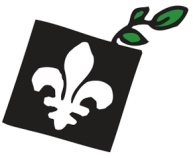 165, de Carillon, 2e étage, local 309, Québec, QC,  G1K 9E9Téléphone : (418) 525-0040, Télécopieur : (418) 525-0740, Courrier électronique : collectif@pauvrete.qc.ca                                   www.pauvrete.qc.caSondage
L'obligation de participer à des mesures à l'aide sociale, qu’est-ce qu’on en pense? Le 10 novembre dernier, le ministre du Travail, de l'Emploi et de la Solidarité sociale, Sam Hamad, a déposé un projet de loi qui créera le Programme objectif emploi. Ce programme obligerait les personnes qui font une première demande d'aide sociale à suivre un parcours vers l'emploi de 12 mois ou à accepter un emploi dit « convenable ». En cas de refus, ces personnes risquent de voir le montant de leur prestation réduit de façon importante. Le Collectif pour un Québec sans pauvreté s’oppose à ce changement de règlementation. Selon le Collectif, le ministre s’acharne à vouloir modifier le comportement des personnes alors que leur situation de pauvreté est due à des facteurs qui sont pour la plupart hors de leur contrôle. Ces personnes paient déjà de leur santé les insuffisances de l’aide financière fournie par l’État. Plusieurs actions sont organisées pour mettre un frein aux intentions du ministre. Pour nourrir le travail du Collectif, vous êtes invitéEs à faire circuler ce mini-sondage ou à y répondre en groupe. Vos réponses nous intéressent grandement. Nous avons besoin de la contribution du plus grand nombre.SolidairementL’équipe 		Collectif pour un Québec sans pauvreté165, de Carillon, 2e étage, local 309, Québec, QC,  G1K 9E9Téléphone : (418) 525-0040, Télécopieur : (418) 525-0740, Courrier électronique : collectif@pauvrete.qc.ca                                   www.pauvrete.qc.caSondage
1- Le gouvernement veut forcer les personnes qui font une première demande d’aide sociale à participer à des mesures d’intégration à l’emploi. Est-ce acceptable d’obliger des adultes à intégrer de force un emploi ou un processus d’intégration à l’emploi?Oui 	Non 	Pourquoi?2- Quelles sont les conséquences possibles pour les personnes qui vivraient cette obligation?3- Selon moi, qu’est-ce qui serait un soutien adéquat vers un emploi?4- Quel message voudrais-je transmettre au ministre Sam Hamad sur cette question?5- Est-ce que je suis une personne en situation de pauvreté?	 Oui 		Non6- Qu’est-ce qui décrit le mieux ma situation :À l’aide sociale  	En emploi 		Aux études 		Au chômage 		
À la retraite		En congé parental 	« sans chèque » 
(Vous pouvez entourer plus d’une situation) Voici mes coordonnées :	(facultatif) Nom : __________________________________________________________________________Adresse : _______________________________________________________________________Numéro de téléphone : ___________________________________________________________Courriel : _______________________________________________________________________Groupe/organisme (s’il y a lieu) : ____________________________________________________J’autorise le Collectif à utiliser des citations provenant de ce document en mentionnant mon prénom/nom.	 Oui	NonJ’autorise le Collectif à me citer sans mentionner mon nom.	Oui	NonSignature : _______________________________________________________________